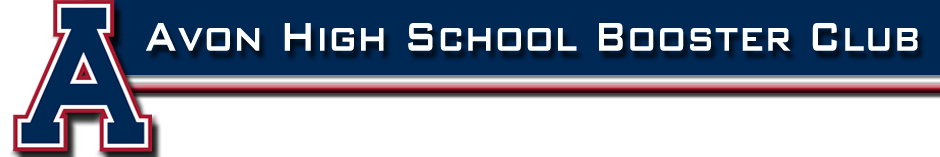 Member Meeting AgendaJanuary 9, 2017WelcomeIntroductions/News from AudienceWinter Athletics and Spirit Week Review (Susan RD and Team reps)Approval of December minutes (Esther Aronson)Treasurer’s Report and approval of December Financials (Jim Stapleton)Invitation/reminder to submit Capital Disbursement requests (Susie Downey)Review of Capital disbursement voting protocols (Janet Stokesbury)Introduction of new Migli Tournament chair and first request for volunteers (Jen Gorack)President’s Report (Susan Rietano Davey)- Booster Bulletin and website updates- explanation of local press coverage and protocols- Records Board update- team rep attendance at BC meetingsQuestions and suggestions from audience